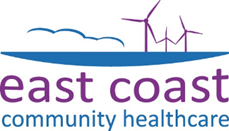 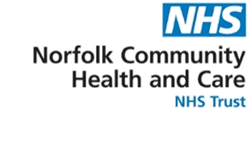 The Community Virtual Ward‘Hospital at Home’ for patients in Norfolk and WaveneyPatient Information Leaflet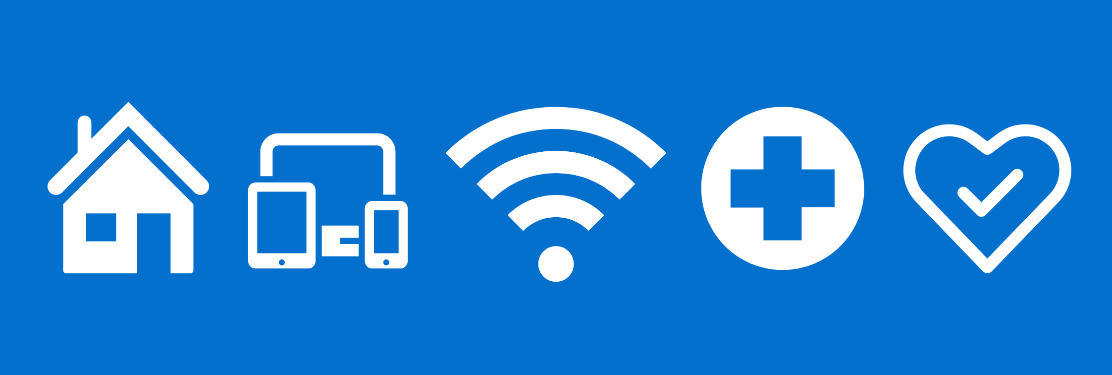 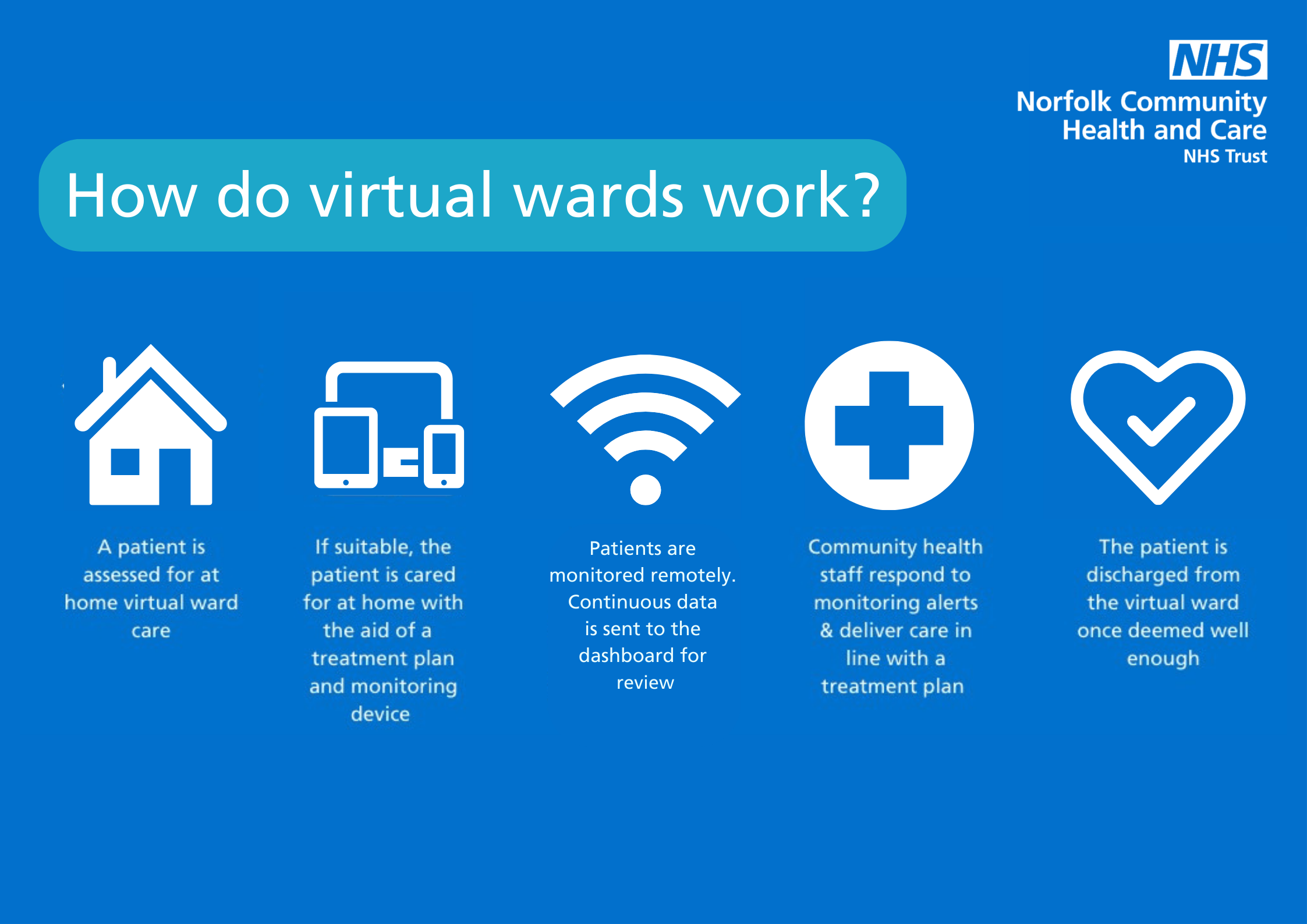 If you would like this publication in large print, Braille, alternative format or in a different language, please contact us on 0800 088 4449 and we will do our best to help.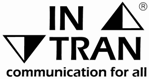 FeedbackYou can receive help with queries about ECCH’s services, or provide feedback about them, by contacting our Patient Advice and Liaison Service:We have asked our volunteers to get in touch with some of our patients after discharge by telephone. If you do not want our team to contact you, please let the Community Virtual Ward team know.You can also tell us how likely you are to recommend our service to friends and family if they needed similar care of treatment. Hearing your views helps our staff understand what they are doing well, and where improvements can be made. Ask a member of staff for a Friends and Family form or visit:ECCH: www.ecch.org/feedback/take-the-friends-and-family-test-fft/Produced: East Coast Community Healthcare & Norfolk Community Health and Care NHS TrustNovember 2023Leaflet review dateNovember 2024Version 1ECCHTelephone: 01502 445447Email: patientliaison@ecchcic.nhs.uk (Monday-Friday, 8am-4pm)